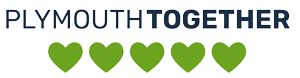 Plymouth Together Keyham Community SparksSmall Grant Application – up to £500.00Who is the main contact for this application?Name:Address:Email:Contact Number:Organisation:Key criteriaStrengthening the local environment – to encourage engagement, increase pride and involvement with public/community spacesCommunity based activity/initiatives for residents to engage in together – that have been identified by local residents to promote a strong, connected and resilient community Children, Young People and Families - DfE grant specifically requests applications to focus on children, young people and families with an Early Help themed approach.Additional criteriaLocally identified – has this idea been supported/identified locally?Legacy - Will the funding offer a ‘legacy’ or support individuals, groups or organisations to provide sustainable communities? Inclusivity and impact - How many people will the project reach?  Project management – Funded projects must be delivered by the end of March 2022. Small grant applications should be submitted to Plymouth Together via plymouthtogether@plymouth.gov.uk or by dropping in to KGP or Jan Cutting Centre and a decision will be made by a small panel within a week (from 1st week of January 2022) – the panel will agree if the projects meet criteria.  In addition to your application form, a supporting letter will be required from another local organisation or individual from outside your household; at the same time as submitting your application form.  Funds can be allocated into an ‘Open Collective’ bank account.  This will be an open, rolling process until funds are allocated.  If groups/individuals are not able to complete an application they can discuss their project ideas with the Plymouth Together Hub who will assist or with POP.